г. Якутск, ул. Орджоникидзе, дом 27,                                                                                                                          10.08.2023Тел.: 42-45-18Строительная деятельность в Республике Саха (Якутия)               в январе-июне 2023 годаВ 2023 году в Республике Саха (Якутия) строительную деятельность осуществляли 3109 организаций, в которых трудится более 43 тыс. человек (более 11% от численности работников организаций всех видов деятельности). Объем работ, выполненных по виду деятельности «Строительство», в январе-июне 2023 года увеличился в сопоставимых ценах на 17,1% по сравнению с январем-июнем 2022 года.В первом полугодии на территории Республики Саха (Якутия) за счет всех источников финансирования построено 1799 жилых домов общей площадью 254,4 тыс. кв. метров. Темп роста введенного жилья по сравнению с аналогичным периодом предыдущего года составил 127,4%. Ввод общей площади жилья в расчете на 1000 человек населения вырос с 200,2 кв. метров в январе-июне 2022 г. до 255,1 кв. метров в 2023 г.Объем работ, выполненных по виду деятельности «Строительство» (с учетом объема работ, не наблюдаемых прямыми статистическими методами) за январь-июнь 2023 года составил 93 336,9 млн. рублей.Объем строительных работ организаций, не относящихся к субъектам малого предпринимательства, составил 71 007,9 млн. рублей или 76,1% от его общего объема, из них строительно-монтажные работы по зданиям и сооружениям, выполненные хозяйственным способом - 6 079,5 млн. рублей.За январь-июнь 2023 года на территории республики организациями всех форм собственности и населением построены и введены 1799 жилых домов общей площадью 254,4 тыс. кв. метров, из них индивидуальными застройщиками построено 1757 домов общей площадью 137,5 тыс. кв. метров.Среди муниципальных районов и городских округов республики в январе-июне 2023 года наибольшие объемы жилищного строительства осуществлялись в ГО «Город Якутск», где было введено 56,4% от сданной в эксплуатацию общей площади жилья по республике в целом, Ленском улусе - 6,3%, Горном - 4,5%, Мегино-Кангаласском – 3,7%, Алданском - 3,6%.ВВОД В ДЕЙСТВИЕ ЖИЛЫХ ДОМОВ ЗА ЯНВАРЬ-ИЮНЬ 2023 И 2022 ГГ. (квадратных метров)В эксплуатацию были введены 57 зданий нежилого назначения общей площадью 54,7 тыс. кв. метров.Из них объекты социальной и производственной сферы: детские сады на 160 мест;общеобразовательные организации на 746 ученических мест;туристская база на 26 мест;торгово-офисные центры общей площадью 3 263 кв. метров;цех убоя скота мощностью 1 тонна в смену;нефтеемкости объемом 8 тыс. куб. метров;57 скважин нефтяных эксплуатационного бурения;75,8 км. линий электропередачи мощностью 35 кВ и выше;объекты теплоснабжения мощностью 11,6 Гигакалорий в час и другие.Среднесписочная численность работников организаций с видом деятельности «строительство» (с учетом субъектов малого предпринимательства - юридических лиц) за январь-май 2023 года составила 43 081 человек (11,9% от численности работников организаций всех видов экономической деятельности).За январь-май 2022 года у организаций с видом деятельности «строительство» сложился положительный сальдированный финансовый результат (прибыль минус убыток) в сумме 722,2  млн. рублей.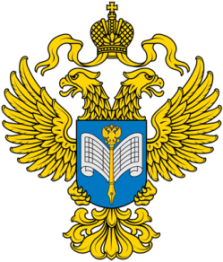 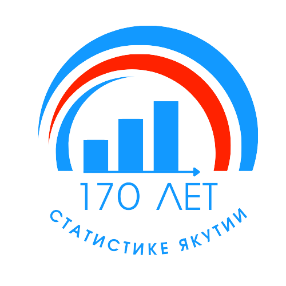 Территориальный органФедеральной службы государственной статистикипо Республике Саха (Якутия)Пресс-релиз 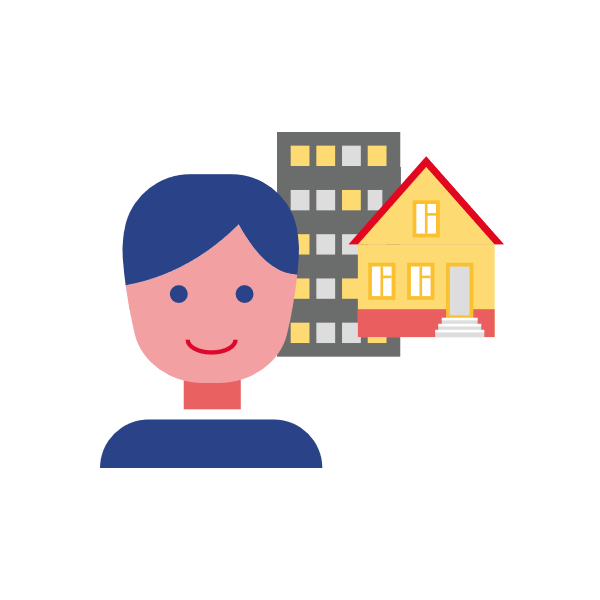 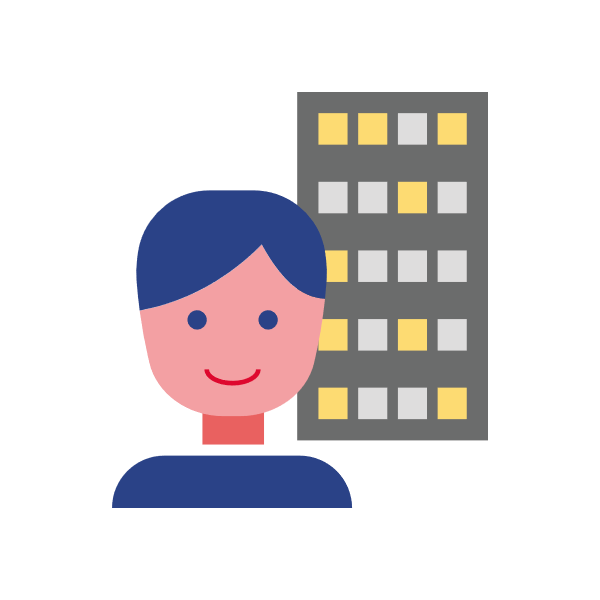 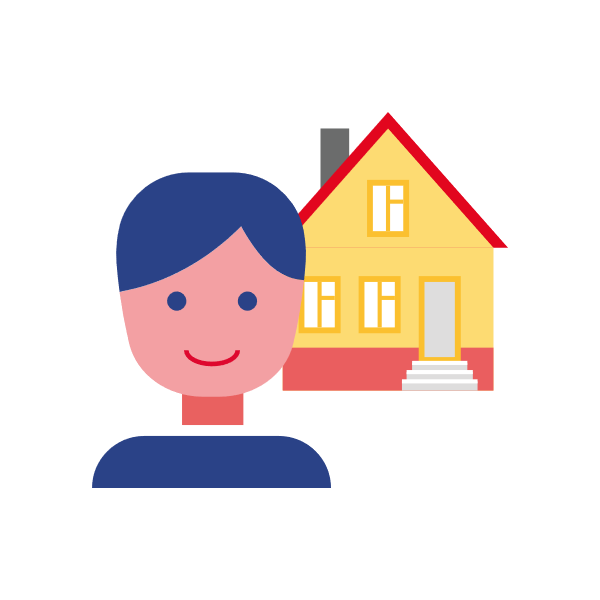 в городской местностив городской местностив сельской местностив сельской местностиянварь-июнь 2023 г.январь-июнь 2022 г.январь-июнь 2023 г.январь-июнь 2022 г.январь-июнь 2023 г.январь-июнь 2022 г.Всего254 443199 789176 280123 10078 16376 689юридическими лицами116 97237 202103 44236 77713 530425населением 137 471162 58772 83886 32364 63376 264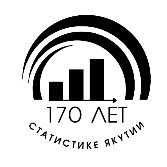 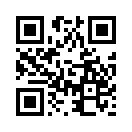 СайтСаха(Якутия)стата(http://14.rosstat.gov.ru)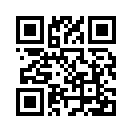 Вконтакте(vk.com/sakhastat)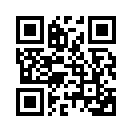 Одноклассники(ok.ru/sakhastat)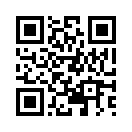 Telegram(t.me/statinfoykt)